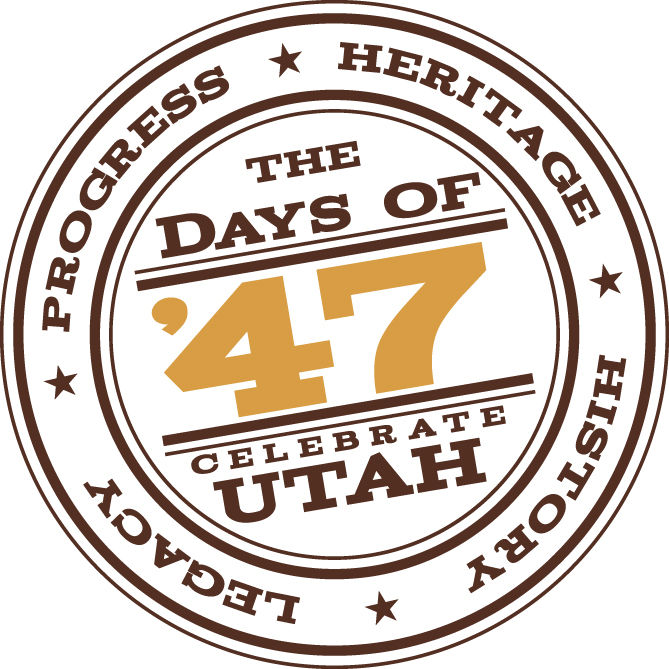 THE DAYS ‘47 PARADE“PIONEERS—FORGING A NEW FRONTIER!” July 24, 2015KSL and Announcer Information SheetThis Information has been requested by KSL and is required in addition to all other materials designated.  KSL is an official sponsor of The Days of ’47 Parade and provides the official television broadcast.  As part of that broadcast, KSL requests as many interesting facts and figures about entries as possible.  Be liberal with your comments and add a second page if necessary.Name of Organization:/Individual Responsible for Entry:___________________________Address:___________________________________________City&Zip_______________Daytime phone/ Cell phone:  _____________________________________________Entry Theme: _________________________________________________________Announcer Script:_______________________________________________________________________________________________________________________________________________________________________________________________________________________________________________________________________________________________________________________________________________________________________________________________________________________________________________________________________________________NO ONE UNDER 14 YEARS OF AGE may be walkers to your entry.  No one under the age of 8 may be part of your Entry.Deadlines:  This document must be submitted by March 2, 2015 for all religious float entries.  All other entries are due May 1, 2015.  Transmit KSL and Announcer Information Sheet, Entry Application Form, Fact Sheet (select appropriate form) and applicable fees to: The Days of 47 Parade:  9096 S. Uinta Hills dr. West Jordan, Utah 84088 Fax # 801-254-4656